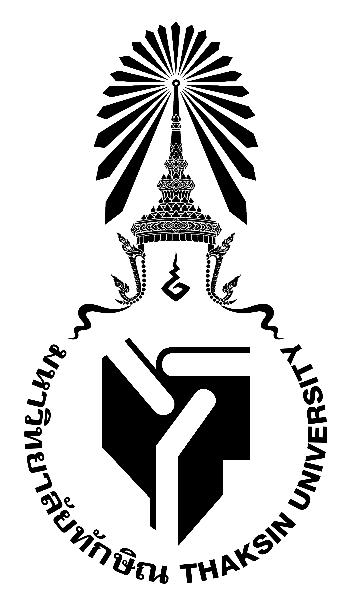 มคอ. 3 รายละเอียดของรายวิชาCourse Specification0317624  บูรณาการการออกแบบสื่อดิจิทัลเพื่อการเรียนรู้                       Integration of Digital Media for Learningรายวิชานี้เป็นส่วนหนึ่งของหลักสูตรการศึกษามหาบัณฑิต สาขาวิชาเทคโนโลยีและสื่อสารการศึกษาหลักสูตรใหม่/หลักสูตรปรับปรุง พ.ศ.2560คณะศึกษาศาสตร์มหาวิทยาลัยทักษิณสารบัญหมวด									หน้าหมวดที่ 1	ข้อมูลทั่วไป							1หมวดที่ 2	จุดมุ่งหมายและวัตถุประสงค์					2หมวดที่ 3	ลักษณะและการดำเนินการ					2หมวดที่ 4	การพัฒนาผลการเรียนรู้ของนิสิต					3หมวดที่ 5	แผนการสอนและการประเมินผล					6หมวดที่ 6	ทรัพยากรประกอบการเรียนการสอน				8หมวดที่ 7	การประเมินและปรับปรุงการดำเนินการของรายวิชา			9รายละเอียดของรายวิชาหมวดที่  1  ข้อมูลทั่วไป1.  รหัส ชื่อรายวิชา จำนวนหน่วยกิต รายวิชาที่ต้องเรียนมาก่อน รายวิชาที่เรียนพร้อมกัน 
และคำอธิบายรายวิชา (นำข้อมูลมาจาก มคอ.2 ข้อ 3.1.5 คำอธิบายรายวิชา)	0317623    บูรณาการการออกแบบสื่อดิจิทัลเพื่อการเรียนรู้              2(1-2-3)		              Integration of Digital Media for Learningบุรพวิชา : (ถ้ามี) -ควบคู่ : (ถ้ามี) -		แนวคิด หลักการ ทฤษฎีและงานวิจัยที่เกี่ยวข้องกับสื่อดิจิทัลเพื่อการเรียนรู้ ทรัพยากร
การเรียนระบบเปิด การวิเคราะห์สื่อดิจิทัลเพื่อการเรียนรู้ประเภทต่าง ๆ หลักการออกแบบ การบูรณาการข้อความ เสียง ภาพนิ่ง ภาพเคลื่อนไหว แอนิเมชันเพื่อใช้ในการผลิตให้ตอบสนองกับวัตถุประสงค์และกลุ่มเป้าหมาย ปฏิบัติการผลิตสื่อดิจิทัลเพื่อการเรียนรู้โดยใช้โปรแกรมประยุกต์และการประเมินสื่อดิจิทัลให้เหมาะสมกับการศึกษาในระบบ การศึกษานอกระบบและการศึกษาตามอัธยาศัย		Concepts, principles, theories and research related to digital media for learning; resources of open learning system’ analysis of various digital media for learning; principles of design; integration of voice messages, slides, motion pictures, animation for using in response to purposes and target groups; practices of producing digital media for learning by using application programs and evaluation of digital media suitable for formal education, non-formal education and informal education2.  หลักสูตรและประเภทของรายวิชาหลักสูตรการศึกษามหาบัณฑิต สาขาวิชาเทคโนโลยีและสื่อสารการศึกษา เป็นรายวิชาเอกบังคับศึกษาทั่วไปวิชาเฉพาะวิชาพื้นฐานเฉพาะด้าน (ถ้ามี)วิชาเอก	      วิชาเอกบังคับ           วิชาเอกเลือกวิชาโท วิชาประสบการเชิงปฏิบัติ (ถ้ามี)3.  อาจารย์ผู้รับผิดชอบรายวิชาและอาจารย์ผู้สอนอาจารย์ผู้รับผิดชอบรายวิชา	ผศ.ดร.ชัชวาล  ชุมรักษาอาจารย์ผู้สอนรายวิชา		ผศ.ดร. ชัชวาล  ชุมรักษา5.  ภาคการศึกษา/ ชั้นปีที่เรียนภาคเรียนที่ 1/2565 /ชั้นปีที่ 16.  สถานที่เรียน คณะศึกษาศาสตร์7.  วันที่จัดทำหรือปรับปรุงรายละเอียดของรายวิชาครั้งล่าสุด21 มิถุนายน  2565หมวดที่  2  จุดมุ่งหมายและวัตถุประสงค์1.  จุดมุ่งหมายของรายวิชา เพื่อให้นิสิตเกิดการเรียนรู้/มีความสามารถ/สมรรถนะที่ต้องการด้านต่าง ๆ ดังนี้1.1 วิเคราะห์ แนวคิด หลักการ ทฤษฎีและงานวิจัยที่เกี่ยวข้องกับสื่อดิจิทัลเพื่อการเรียนรู้ ทรัพยากรการเรียนระบบเปิด2.2 วิเคราะห์เนื้อหา ออกแบบ สื่อดิจิทัลเพื่อการเรียนรู้ประเภทต่าง ๆ และบูรณาการข้อความ เสียง ภาพนิ่ง ภาพเคลื่อนไหว แอนิเมชันเพื่อใช้ในการผลิตให้ตอบสนองกับวัตถุประสงค์และกลุ่มเป้าหมาย	2.3 ผลิตสื่อดิจิทัลเพื่อการเรียนรู้โดยใช้โปรแกรมประยุกต์และประเมินสื่อดิจิทัล ให้เหมาะสมกับการศึกษาในระบบ การศึกษานอกระบบและการศึกษาตามอัธยาศัย2.  วัตถุประสงค์ของรายวิชาเพื่อให้เป็นไปตามเกณฑ์การประกันคุณภาพการศึกษาที่กำหนดให้มีการปรับปรุงหลักสูตร  ทุกรอบระยะเวลา 5  ปี และให้เป็นไปตามประกาศกระทรวงศึกษาธิการเรื่อง  เกณฑ์มาตรฐานหลักสูตรระดับบัณฑิตศึกษา พ.ศ.  2559 รวมทั้งปรับปรุงให้สอดคล้องกับความก้าวหน้าทางวิชาการและเทคโนโลยีที่เปลี่ยนแปลงในศตวรรษที่  21 ตลอดจนข้อเสนอแนะจากผู้มีส่วนได้ส่วนเสียของหลักสูตรหมวดที่  3  ลักษณะการดำเนินการ1.  จำนวนชั่วโมงที่ใช้ต่อภาคการศึกษา	คำชี้แจงภาคการศึกษาคิดเป็นไม่น้อยกว่า 15 สัปดาห์2.  จำนวนชั่วโมงต่อสัปดาห์ที่ และช่องทางในการให้คำปรึกษาแนะนำทางวิชาการแก่นิสิตเป็นรายบุคคลจัดเวลาให้คำปรึกษาเป็นรายบุคคล หรือ รายกลุ่ม ตามความต้องการ  2 ชั่วโมง/สัปดาห์หมวดที่ 4 การพัฒนาผลการเรียนรู้ของนิสิต1.	แผนที่การกระจายความรับผิดชอบ (นำข้อมูลจาก ข้อ 3 หมวดที่ 4 ในเล่ม มคอ.2)หมวดที่  5  แผนการสอนและการประเมินผลแผนการสอนหมวดที่ 6 ทรัพยากรประกอบการเรียนการสอน1.  ตำรา เอกสารหลัก และข้อมูลสำคัญถนอมพร  (ตันพิพัฒน์) เลาหจรัสแสง.  (2545).  Designing e-Learning หลักการออกแบบและสร้างเว็บเพื่อการเรียนการสอน.  เชียงใหม่ : มหาวิทยาลัยเชียงใหม่.บุปผชาติ  ทัฬหิกรณ์  และคณะ. (2544). ความรู้เกี่ยวกับสื่อมัลติมีเดียเพื่อการศึกษา. กรุงเทพฯ : ศูนย์พัฒนาหนังสือ กรมวิชาการ กระทรวงศึกษาธิการ.ปุณณรัตน์ พิชญไพบูลย์.  (2542).  Computer Graphics สำหรับนักออกแบบ.  กรุงเทพฯ :              บริษัทด่านสุทธาการพิมพ์   จำกัด.   พันจันทร์ ธนวัฒนเสถียร และคณะ.   (2549).  สร้างแอนิเมชั่นและมัลติมีเดียด้วย Flash8. กรุงเทพฯ : บริษัท ซัคเซส มีเดีย จำกัด.ฝ่ายวิชาการ.  (2538). การผลิตและการใช้มัลติมีเดียเพื่อการศึกษา. เอกสารประกอบการสัมมนาวิชาการ. กรุงเทพฯ  :  หน่วยพัฒนาอาจารย์  จุฬาลงกรณ์มหาวิทยาลัย. มานิตย์  กริ่งรัมย์.  (2549).  วาดภาพ สร้างงาน นำเสนอ และ CAI ด้วย FLASH.  กรุงเทพ ฯ : Bluesoft. วิถา  อุตมฉันท์.   (2544).  การผลิตสื่อโทรทัศน์และสื่อคอมพิวเตอร์:กระบวนการสร้างสรรค์และเทคนิค. พิมพ์ครั้งที่ 2 :  กรุงเทพฯ.  บุ๊ค พอยท์.  เว็บไซต์             http://www.udutu.com/udutu-course-development/             http://www.youtube.com/watch?v=plaZ44tOVFM             http://www.learnsquare.com/             http://cwweb2.tu.ac.th/emc/project/e-learning/index.html2.  เอกสารและข้อมูลแนะนำ ภาษาไทย บุปผชาติ  ทัฬหิกรณ์  และคณะ.   ความรู้เกี่ยวกับสื่อมัลติมีเดียเพื่อการศึกษา.  กรุงเทพฯ : ศูนย์พัฒนาหนังสือกรมวิชาการ  กระทรวงศึกษาธิการ,  2544.ภาษาอังกฤษ-หมวดที่  7  การประเมินและปรับปรุงการดำเนินการของรายวิชา1.  กลยุทธ์การประเมินประสิทธิผลของรายวิชาโดยนิสิต   	- ให้นิสิตประเมินพัฒนาการของตนเองโดยเปรียบเทียบความรู้ ทักษะ ในการประมวล/คิดวิเคราะห์ก่อนและหลังการเรียนรายวิชานี้  	- ให้นิสิตประเมิน/แสดงความเห็นผ่านการประเมินรายวิชา, การประเมินการสอนของอาจารย์    	- การสนทนากลุ่มระหว่างผู้สอนและนิสิต  	- การสะท้อนคิดของนิสิต2.  กลยุทธ์การประเมินการสอน- แบบประเมินผลการสอน ซึ่งเป็นแบบประเมินผลการสอนของมหาวิทยาลัย ที่กำหนดให้มีการประเมินการสอนของอาจารย์ผู้สอน โดยนิสิตทุกภาคการศึกษา- ให้นิสิตอภิปรายในชั้นเรียน  และสอบถามความคิดเห็นของนิสิตโดยใช้แบบสอบถามปลายเปิด- จัดประชุมคณะกรรมการประจำหลักสูตร เพื่อร่วมกันประเมิน3.  การปรับปรุงการสอน    	- ประมวลความคิดเห็นของนิสิต ผลการประเมินการสอน ปัญหา อุปสรรค เพื่อเป็นข้อมูลในการปรับปรุงการสอน    	- การวิจัยในชั้นเรียน    	- การปรับปรุงรายละเอียดรายวิชา    	- การประชุมเพื่อพัฒนาการเรียนการสอน4.  การทวนสอบมาตรฐานผลสัมฤทธิ์ของนิสิตในรายวิชา  	- ประชุมคณาจารย์เพื่อทวนสอบคะแนนและผลการเรียนของนิสิต  	- ให้นิสิตได้มีโอกาสตรวจสอบคะแนนและผลการเรียนก่อนส่งเกรดให้ฝ่ายทะเบียน  	- ประชุมคณาจารย์เพื่อทบทวนวิธีการและเกณฑ์การประเมิน และการออกข้อสอบ5.  การดำเนินการทบทวนและการวางแผนปรับปรุงประสิทธิผลของรายวิชา  	- นำผลการประเมินโดยนิสิตจากข้อ 1 และการประเมินการสอนจากข้อ 2 มาประมวลเพื่อปรับปรุงรายวิชา เพื่อเป็นแนวทางในการจัดการเรียนการสอน  	- จัดประชุมอาจารย์ผู้สอนเพื่อทบทวนและปรับปรุงรายวิชา  	- ปรับปรุงประมวลรายวิชาทุกปี ตามข้อมูลจากการประเมินบรรยายสอนเสริมการฝึกปฏิบัติ/การฝึกงานภาคสนามการศึกษาด้วยตนเอง30 ช.ม./ภาคเรียน- 30 ช.ม./ภาคเรียน75 ช.ม./ภาคเรียนรายวิชาPLO 1PLO 2PLO 3PLO 4PLO 5PLO 5PLO 6PLO 6รายวิชา1A2A3A4A5A5B6A6B0317623 บูรณาการการออกแบบสื่อดิจิทัลเพื่อการเรียนรู้ผลการเรียนรู้ผลการเรียนรู้วิธีการสอนวิธีการประเมินผลPLO 1 ปฏิบัติตนเป็นนวัตกรทางเทคโนโลยีและสื่อสารการศึกษาที่มีคุณธรรมจริยธรรมและจรรยาบรรณทางวิชาการPLO 1 ปฏิบัติตนเป็นนวัตกรทางเทคโนโลยีและสื่อสารการศึกษาที่มีคุณธรรมจริยธรรมและจรรยาบรรณทางวิชาการPLO 1 ปฏิบัติตนเป็นนวัตกรทางเทคโนโลยีและสื่อสารการศึกษาที่มีคุณธรรมจริยธรรมและจรรยาบรรณทางวิชาการPLO 1 ปฏิบัติตนเป็นนวัตกรทางเทคโนโลยีและสื่อสารการศึกษาที่มีคุณธรรมจริยธรรมและจรรยาบรรณทางวิชาการSub PLO 1A เป็นนักสร้างสรรค์และเผยแพร่นวัตกรรมทางการศึกษาที่มีคุณธรรมจริยธรรม1.1 กำหนดให้มีวัฒนธรรมองค์กร เพื่อปลูกฝังให้นิสิตมีระเบียบวินัยเน้นการเข้าชั้นเรียนตรงเวลาและการแต่งกายให้เป็นตามระเบียบของมหาวิทยาลัย1.2 อาจารย์ผู้สอนสอดแทรกคุณธรรม จริยธรรม ตลอดจนจรรยาบรรณจรรยาบรรณวิชาการและวิชาชีพในการสอน ในแต่ละรายวิชาทั้งในห้องเรียน และการปฏิบัติงานภาคสนาม1.3 มอบหมายชิ้นงานการพัฒนานวัตกรรมและเทคโนโลยีการเรียนรู้ และเผยแพร่ผลงาน โดยตระหนักในคุณธรรมจริยธรรม ตลอดจนจรรยาบรรณวิชาการและวิชาชีพ1.4 เรียนรู้จากต้นแบบ เช่น อาจารย์ผู้สอน วิทยากร เพื่อน นักวิจัยหรือบุคคลตัวอย่างในสังคม หรือในท้องถิ่น หรือในประวัติศาสตร์ การยกย่องนิสิตที่ทำดี ทำประโยชน์แก่ส่วนรวม1.1	ประเมินจากการตรงต่อเวลาของนิสิตในการเข้าเรียน การส่งงานที่ได้รับมอบหมาย การเข้าร่วมกิจกรรม1.2 ประเมินการเปลี่ยนแปลงแนวคิดและพฤติกรรมผ่านการปฏิบัติงาน การเรียนการสอนในห้องเรียน การปฏิบัติงานภาคสนาม1.3	ประเมินความรับผิดชอบในหน้าที่ที่ได้รับมอบหมาย1.4 ประเมินจากผลงานที่ไม่ละเมิดลิขสิทธิ์PLO 2 มีความรอบรู้อย่างลึกซึ้งทางเทคโนโลยีและสื่อสารการศึกษา PLO 2 มีความรอบรู้อย่างลึกซึ้งทางเทคโนโลยีและสื่อสารการศึกษา PLO 2 มีความรอบรู้อย่างลึกซึ้งทางเทคโนโลยีและสื่อสารการศึกษา PLO 2 มีความรอบรู้อย่างลึกซึ้งทางเทคโนโลยีและสื่อสารการศึกษา Sub PLO 2A วิเคราะห์ สังเคราะห์ ประเมิน องค์ความรู้ทางเทคโนโลยีและสื่อสารการศึกษา และการเปลี่ยนแปลงในอนาคตอย่างเป็นระบบ สร้างสรรค์ และมีเหตุผล2.1	จัดการเรียนการสอนหลากหลายรูปแบบ เน้นการจัดการเรียนการสอนที่เน้นผู้เรียนเป็นสำคัญ2.2	การเรียนการสอนที่เน้นการเชื่อมโยงหลักการทางทฤษฎี และการนำความรู้หลักการทฤษฎีไปใช้ในสถานการณ์จริง โดยใช้ปัญหาท้องถิ่นเป็นฐาน การเรียนรู้จากวิทยากร หรือการฝึกปฏิบัติการภาคสนาม 2.3 นำเทคโนโลยีมาใช้ในการจัดการเรียนการสอน ให้สอดคล้องกับธรรมชาติวิชา2.4	การเรียนรู้ผ่านกระบวนการคิดวิเคราะห์ คิดอย่างมีวิจารณญาณ คิดเชิงระบบ คิดสังเคราะห์ ผ่านการอภิปราย การสัมมนา การวิเคราะห์แก้ปัญหาในสถานการณ์จำลอง การแลกเปลี่ยนเรียนรู้วิธีการคิดและสาระเชิงวิชาการระหว่างนิสิต อาจารย์ และวิทยากร2.5 การเรียนรู้จากประสบการณ์ตรงโดยเน้นการปฏิบัติการภาคสนามผ่านรายวิชา มุ่งเน้นให้นิสิตปฏิบัติการ เพื่อแก้ปัญหาและพัฒนาโดยใช้ปัญหาท้องถิ่นเป็นฐานในการเรียนรู้ตลอดจนการเรียนรู้2.1 ประเมินจากผลสัมฤทธิ์ทางการเรียนและการปฏิบัติงานของนิสิตโดยการทดสอบย่อย การสอบกลางภาคเรียนและปลายภาคเรียน 2.2 ประเมินจากผลงานการรายงาน/แผนงาน/โครงการ การนำเสนอผลงานPLO 3 สามารถพัฒนานวัตกรรมและเทคโนโลยีการเรียนรู้ที่สอดคล้องกับสภาพปัญหากลุ่มเป้าหมายและบริบทการเรียนรู้PLO 3 สามารถพัฒนานวัตกรรมและเทคโนโลยีการเรียนรู้ที่สอดคล้องกับสภาพปัญหากลุ่มเป้าหมายและบริบทการเรียนรู้PLO 3 สามารถพัฒนานวัตกรรมและเทคโนโลยีการเรียนรู้ที่สอดคล้องกับสภาพปัญหากลุ่มเป้าหมายและบริบทการเรียนรู้PLO 3 สามารถพัฒนานวัตกรรมและเทคโนโลยีการเรียนรู้ที่สอดคล้องกับสภาพปัญหากลุ่มเป้าหมายและบริบทการเรียนรู้Sub PLO 3A วิเคราะห์ ออกแบบ พัฒนา ประยุกต์ใช้ และประเมินนวัตกรรมและเทคโนโลยีการเรียนรู้ที่สอดคล้องกับสภาพปัญหา กลุ่มเป้าหมายและบริบทการเรียนรู้3.1 จัดการเรียนการสอนหลากหลายรูปแบบ เน้นการจัดการเรียนการสอนที่เน้นผู้เรียนเป็นสำคัญ3.2 การเรียนการสอนที่เน้นการเชื่อมโยงหลักการทางทฤษฎี และการนำความรู้หลักการทฤษฎีไปใช้ในสถานการณ์จริง โดยใช้ปัญหาท้องถิ่นเป็นฐาน การเรียนรู้จากการทำวิจัยร่วมกับอาจารย์ การเรียนรู้จากวิทยากร หรือการฝึกปฏิบัติการภาคสนาม 3.3 นำเทคโนโลยีมาใช้ในการจัดการเรียนการสอน ให้สอดคล้องกับธรรมชาติวิชา3.4 มอบหมายชิ้นงานการพัฒนานวัตกรรมและเทคโนโลยีการเรียนรู้3.1 การประเมินการประยุกต์ความรู้ไปสร้างสรรค์ผลงานหรือนวัตกรรม3.2 ประเมินจากผลงานนวัตกรรม การรายงาน/แผนงาน/โครงการ การนำเสนอผลงานPLO 4 สามารถสร้างสรรค์ผลงานวิจัยทางเทคโนโลยีและสื่อสารการศึกษาPLO 4 สามารถสร้างสรรค์ผลงานวิจัยทางเทคโนโลยีและสื่อสารการศึกษาPLO 4 สามารถสร้างสรรค์ผลงานวิจัยทางเทคโนโลยีและสื่อสารการศึกษาPLO 4 สามารถสร้างสรรค์ผลงานวิจัยทางเทคโนโลยีและสื่อสารการศึกษาSub PLO 4A วิเคราะห์ ประเด็นปัญหา ตั้งสมมติฐานการวิจัย เลือกใช้วิธีวิทยาการวิจัย เก็บรวบรวมข้อมูล วิเคราะห์ผล และสรุปผลการวิจัยทางเทคโนโลยีและสื่อสารการศึกษาอย่างมีจริยธรรม4.1 การเรียนรู้จากประสบการณ์ตรงโดยเน้นการปฏิบัติการภาคสนามผ่านรายวิชาการทำวิทยานิพนธ์ รายวิชาการศึกษาค้นคว้าอิสระ 4.2 การเรียนรู้จากต้นแบบ อาทิ นักวิจัย อาจารย์หรือวิทยากรที่เชี่ยวชาญในการวิจัยทางเทคโนโลยีและสื่อสารการศึกษา บูรณาการการวิจัยและการผลิตบัณฑิตเพื่อปัญหาทางการศึกษาในท้องถิ่น ตลอดจนส่งเสริมให้นิสิตเสวนากับผู้รู้ภาคสนามผ่านรายวิชาให้นิสิตสามารถปฏิบัติการเก็บรวบรวม ข้อมูล และ4.3 จัดประสบการณ์ให้นิสิตเรียนรู้จากประสบการณ์ตรงโดยเน้นการปฏิบัติการวิเคราะห์ข้อมูลเชิงปริมาณและคุณภาพ4.4 จัดประสบการณ์การเรียนรู้ที่ส่งเสริมให้นิสิตเลือกใช้เทคโนโลยีสารสนเทศและการสื่อสาร ที่หลากหลายและเหมาะสม4.5 การเรียนรู้จากประสบการณ์ตรง โดยเน้นการปฏิบัติการภาคสนามผ่านรายวิชา มุ่งเน้นให้นิสิตฝึกปฏิบัติการเขียนเพื่อการแพร่เผยแพร่ผลงานวิจัยในระดับชาติหรือนานาชาติ4.1 ประเมินจากงานวิจัย 4.2 ประเมินความสามารถในการใช้ทักษะทางคณิตศาสตร์และสถิติเพื่ออธิบาย อภิปรายผลงานได้อย่างเหมาะสม4.3 ประเมินจากผลงาน การเขียนรายงานของนิสิต 
การนำเสนอผลงานโดยใช้เทคโนโลยีสารสนเทศ4.4 การประเมินผลตามสภาพจริง ผ่านการปฏิบัติงานPLO 5	สามารถบริหารจัดการงานเทคโนโลยีและสื่อสารการศึกษาPLO 5	สามารถบริหารจัดการงานเทคโนโลยีและสื่อสารการศึกษาPLO 5	สามารถบริหารจัดการงานเทคโนโลยีและสื่อสารการศึกษาPLO 5	สามารถบริหารจัดการงานเทคโนโลยีและสื่อสารการศึกษาSub PLO 5A วิเคราะห์ สังเคราะห์ขอบข่ายและประเด็นปัญหาทางเทคโนโลยีและการสื่อสารอย่างมีเหตุมีผลและเป็นระบบ5.1 จัดการเรียนการสอนหลากหลายรูปแบบ เน้นการจัดการเรียนการสอนที่เน้นผู้เรียนเป็นสำคัญ5.2 การเรียนการสอนที่เน้นการเชื่อมโยงหลักการทางทฤษฎี และการนำความรู้หลักการทฤษฎีไปใช้ในสถานการณ์จริง 5.3 การเรียนรู้ผ่านกระบวนการคิดวิเคราะห์ คิดอย่างมีวิจารณญาณ คิดเชิงระบบ คิดสังเคราะห์ ผ่านการอภิปราย การสัมมนา การวิเคราะห์แก้ปัญหาในสถานการณ์จำลอง5.1 ประเมินจากผลสัมฤทธิ์ทางการเรียนและการปฏิบัติงานของนิสิตโดยการทดสอบย่อย การสอบกลางภาคเรียนและปลายภาคเรียน 5.2 ประเมินจากผลงานการรายงาน/แผนงาน/โครงการ การนำเสนอผลงานSub PLO 5B บริหารจัดการงานเทคโนโลยีและการสื่อสารได้อย่างมีประสิทธิภาพอย่างมีประสิทธิภาพ5.1 จัดการเรียนการสอนหลากหลายรูปแบบ เน้นการจัดการเรียนการสอนที่เน้นผู้เรียนเป็นสำคัญ5.2 การเรียนการสอนที่เน้นการเชื่อมโยงหลักการทางทฤษฎี และการนำความรู้หลักการทฤษฎีไปใช้ในสถานการณ์จริง 5.3 การเรียนรู้ผ่านกระบวนการคิดวิเคราะห์ คิดอย่างมีวิจารณญาณ คิดเชิงระบบ คิดสังเคราะห์ ผ่านการอภิปราย การสัมมนา การวิเคราะห์แก้ปัญหาในสถานการณ์จำลอง5.1 ประเมินจากผลสัมฤทธิ์ทางการเรียนและการปฏิบัติงานของนิสิตโดยการทดสอบย่อย การสอบกลางภาคเรียนและปลายภาคเรียน 5.2 ประเมินจากผลงานการรายงาน/แผนงาน/โครงการ การนำเสนอผลงานPLO 6 มีสมรรถนะการจัดการเรียนรู้  (สำหรับผู้ที่ต้องการสอบใบประกอบวิชาชีพครู)PLO 6 มีสมรรถนะการจัดการเรียนรู้  (สำหรับผู้ที่ต้องการสอบใบประกอบวิชาชีพครู)PLO 6 มีสมรรถนะการจัดการเรียนรู้  (สำหรับผู้ที่ต้องการสอบใบประกอบวิชาชีพครู)PLO 6 มีสมรรถนะการจัดการเรียนรู้  (สำหรับผู้ที่ต้องการสอบใบประกอบวิชาชีพครู)Sub PLO 6A มีองค์ความรู้ด้านศาสตร์การสอน7.1 การเรียนการสอนที่เน้นการเรียนแบบเชิงรุก (Active Learning) 7.2 การเรียนรู้โดยใช้วิจัยเป็นฐาน (Research based)7.3 การเรียนรู้โดยใช้กรณีศึกษา7.4 จัดประสบการณ์ให้นิสิตเรียนรู้จากประสบการณ์ตรงโดยเน้นการปฏิบัติการภาคสนามผ่านรายวิชาที่ต้องลงปฏิบัติการที่โรงเรียน6.1 ประเมินจากผลสัมฤทธิ์ทางการเรียนและการวิเคราะห์ สังเคราะห์กรณีศึกษาเกี่ยวกับศาสตร์การการสอนและเทคโนโลยีและสื่อสารการศึกษาในบริบทต่าง ๆ ได้อย่างถูกต้อง 6.2 ประเมินการบูรณาการความรู้ด้านศาสตร์การสอนกับการสาระการเรียนรู้ที่ปฏิบัติการสอนในโรงเรียนSub PLO 6B ทักษะการจัดการเรียนรู้ที่สอดคล้องกับบริบทเชิงพื้นที่ และมีจรรยาบรรณวิชาชีพ7.1 การเรียนการสอนที่เน้นการเรียนแบบเชิงรุก (Active Learning) 7.2 การเรียนรู้โดยใช้วิจัยเป็นฐาน (Research based)7.3 การเรียนรู้โดยใช้กรณีศึกษา7.4 จัดประสบการณ์ให้นิสิตเรียนรู้จากประสบการณ์ตรงโดยเน้นการปฏิบัติการภาคสนามผ่านรายวิชาที่ต้องลงปฏิบัติการที่โรงเรียน6.1 ประเมินจากผลสัมฤทธิ์ทางการเรียนและการวิเคราะห์ สังเคราะห์กรณีศึกษาเกี่ยวกับศาสตร์การการสอนและเทคโนโลยีและสื่อสารการศึกษาในบริบทต่าง ๆ ได้อย่างถูกต้อง 6.2 ประเมินการบูรณาการความรู้ด้านศาสตร์การสอนกับการสาระการเรียนรู้ที่ปฏิบัติการสอนในโรงเรียนสัปดาห์ที่หัวข้อ/รายละเอียดจำนวนชั่วโมงจำนวนชั่วโมงกิจกรรมการเรียน 
การสอน สื่อที่ใช้ผู้สอนสัปดาห์ที่หัวข้อ/รายละเอียดบรรยายปฏิบัติกิจกรรมการเรียน 
การสอน สื่อที่ใช้ผู้สอน1แนะนำรายวิชา กิจกรรมการเรียนการสอนและการวัดประเมินผลหลักการ แนวคิด และทฤษฎีเกี่ยวกับเกี่ยวกับสื่อดิจิทัลเพื่อการเรียนรู้ 12-ปฐมนิเทศรายวิชา บรรยายประกอบสื่อ-มอบหมายให้นิสิตค้นคว้าเพิ่มเติม-นำเสนอความรู้และร่วมกันวิพากษ์-สรุปองค์ความรู้อาจารย์ประจำหลักสูตร2-3- ประเภทสื่อดิจิทัลเพื่อการเรียนรู้ 
- กระบวนการออกแบบและผลิตสื่อดิจิทัลเพื่อการเรียนรู้- องค์ประกอบของสื่อดิจิทัล- การบูรณาการองค์ประกอบของสื่อมัลติมีเดียที่เหมาะสมวัตถุประสงค์และกลุ่มเป้าหมาย24- ทบทวนความรู้เดิม-บรรยายประกอบการใช้สื่อ-มอบหมายให้นิสิตแบ่งกลุ่มศึกษาประเด็นต่างๆ  -นำเสนอผลการศึกษาดูงานและร่วมกันวิพากษ์-สรุปองค์ความรู้อาจารย์ประจำหลักสูตร4- ทรัพยากรการเรียนระบบเปิด 
- การสืบค้นแหล่งทรัพยากรการเรียนระบบเปิด - การสืบค้นแหล่งทรัพยากรในการผลิตสื่อดิจิทัล12-ทบทวนความรู้เดิม-บรรยายประกอบการใช้สื่อ-มอบหมายให้นิสิตสืบค้นแหล่งทรัพยากรการเรียนระบบเปิดทั้งในประเทศและต่างประเทศ - ฝึกปฏิบัติการสืบค้นแหล่งทรัพยากรในการผลิตสื่อดิจิทัล-นำเสนอผลการศึกษาดูงานและร่วมกันวิพากษ์-สรุปองค์ความรู้อาจารย์ประจำหลักสูตร5 - 7- การวิเคราะห์เนื้อหา/วัตถุประสงค์- การออกแบบสื่อดิจิทัล - ฝึกปฏิบัติการออกแบบสื่อดิจิทัล36-ทบทวนความรู้เดิม-บรรยายประกอบการใช้สื่อ- ฝึกปฏิบัติการออกแบบสื่อดิจิทัล-สรุปอาจารย์ประจำหลักสูตร8-12-การประยุกต์ใช้โปรแกรมคอมพิวเตอร์เพื่อผลิตสื่อดิจิทัล510-ทบทวนความรู้เดิม-บรรยายประกอบการใช้สื่อ- ฝึกปฏิบัติการใช้โปรแกรมสำเร็จรูปผลิตสื่อดิจิทัล-สรุปอาจารย์ประจำหลักสูตร13-15- การประเมินสื่อดิจิทัล- การเผยแพร่สื่อดิจิทัลในรูปแบบต่าง ๆ-นำเสนอสื่อดิจิทัลเพื่อการเรียนรู้ ประเมินผลและปรับปรุง36- ฝึกปฏิบัติการประเมินสื่อดิจิทัล-นำเสนอความรู้และร่วมกันวิพากษ์- ร่วมกันประเมินโครงงานสื่อดิจิทัล โดยผู้เรียนและผู้สอนอาจารย์ประจำหลักสูตร17สอบปลายภาคสอบปลายภาคสอบปลายภาคสอบปลายภาคสอบปลายภาค18สอบปลายภาคสอบปลายภาคสอบปลายภาคสอบปลายภาคสอบปลายภาครวมรวม1530ลำดับผลการเรียนรู้วิธีการประเมิน/ลักษณะการประเมินสัปดาห์ที่ประเมินสัดส่วนของการประเมินผลสัดส่วนของการประเมินผล1PLO 1 ปฏิบัติตนเป็นนวัตกรทางเทคโนโลยีและสื่อสารการศึกษาที่มีคุณธรรมจริยธรรมและจรรยาบรรณทางวิชาการ1. การเข้าชั้นเรียน2. การสังเกตพฤติกรรม3. การประเมินผลงาน-ตลอดภาคเรียน 10102PLO 2 มีความรอบรู้อย่างลึกซึ้งทางเทคโนโลยีและสื่อสารการศึกษา 1. การทดสอบย่อยระหว่างเรียนหรือสอบกลางภาค2. การทดสอบปลายภาค- สัปดาห์ที่มีการฝึกปฏิบัติ- สัปดาห์ที่มีการสอบปลายภาค20203PLO 3 สามารถพัฒนานวัตกรรมและเทคโนโลยีการเรียนรู้ที่สอดคล้องกับสภาพปัญหากลุ่มเป้าหมายและบริบทการเรียนรู้1. การออกแบบเนื้อหา2. การออกแบบสื่อดิจิทัล3. การประเมินการปฏิบัติการนำเสนอผลงานการพัฒนาศึกษาค้นคว้า และสื่อดิจิทัล4. การทดสอบปลายภาค- สัปดาห์ที่มีการฝึกปฏิบัติ- สัปดาห์ที่มีการสอบปลายภาค60604PLO 4 สามารถสร้างสรรค์ผลงานวิจัยทางเทคโนโลยีและสื่อสารการศึกษา----5PLO 5 สามารถบริหารจัดการงานเทคโนโลยีและสื่อสารการศึกษา----6PLO 6  มีสมรรถนะการจัดการเรียนรู้   (สำหรับผู้ที่ต้องการสอบใบประกอบวิชาชีพครู)- การออกแบบการสอน13-151010รวมรวมรวมรวม100 %